Skriv en instruktion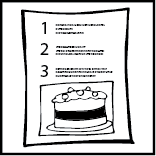 Navn  Dato  OverskriftFxChokoladekageFold en papirflyverSådan spiller du fodboldOverskriftOverskriftOverskriftIndsæt billedesom viser hvordan slutproduktet, legen, spillet eller genstanden ser ud.Fortæl, hvad man kan fremstille eller gøre ved hjælp af denne instruktion.Denne trin-for-trin-guide viser hvordan ...Liste over materialer, ingredienser eller udstyr.Du skal brugeDu skal brugeDu skal brugeBeskriv trin for trin, hvordan man skal gøre.Brug bydeform: pisk, klip, fold, skriv, kast, flyt …Husk: Vær præcis. Angiv vægt, mål, tid, 
grader ...Sådan gør duSådan gør duSådan gør du